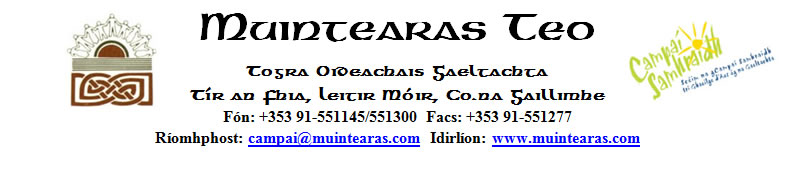 Scéim na gCampaí Samhraidh sa Ghaeltacht foirm iarrataisDeimhním:go bhfuil an t-eolas faoin Scéim léite agam agus go bhfuilim sásta cloí le Coinníollacha uile na Scéime mar atá siad sainithe ann;gur trí Ghaeilge amháin a reáchtálfar an campa;go bhfuil árachas dliteanais poiblí cuí ag an gcampa den chineál atá luaite sna Coinníollacha; go mbeidh Grinnfhiosrú an Gharda Síochána ag gach Ceannaire;go bhfuil Ráiteas um Chumhdach Leanaí agus na polasaithe cuí ag an gcampa a chlúdaíonn, inter alia, conas déileáil le faisnéisiú (disclosure) agus go bhfuil comhairle faighte ó na húdaráis cuí maidir leis an Ráiteas agus na polasaithe seo;go mbeidh Ráiteas Um Chumhdach Leanaí ar taispeáint go poiblí ag an gCampa;go mbeidh Duine Ainmnithe agus Duine Idirchaidrimh Ainmnithe don champa aitheanta sa Ráiteas um Chumhdach Leanaí agus go mbeidh a fhios ag gach cinnire cé hé / hí an duine sin / na daoine sin;go mbeidh an cúrsa ar-líne Tús Áite do Leanaí déanta ag gach cinnire ar an gcampa agus go gcuirfear teastas ar fáil le scrúdú ar láthair an champa;go bhfuilim sásta go bhfuil gach duine atá ag obair ag an gcampa samhraidh seo oiriúnach chun bheith ag obair le / freagrach as daoine óga agus go dtugaim cead do Mhuintearas Teo. pé fiosrúcháin a cheaptar gur gá a dhéanamh leis na húdaráis cuí ina leith;go dtabharfar aird ar bhaol scaipthe Covid le linn an champa agus go dtógfar pé beart is gá chun  an baol a laghdú le linn an champa; go bhfuil muid toilteanach eolas maidir leis an gcampa a bheith ar suíomh idirlín Mhuintearas Teo (m.sh. ainm, ionad, sonraí teagmhála, agus dátaí an champa);go bhfuil cúrsaí cánach an choiste / na heagraíochta in ord;go bhfuil na foirmeacha seo comhlíonta agus ceangailte leis an fhoirm seo:Clár Imeachta an champaPolasaí / Cód Iompar Gaeilge an champaDearbhú foirne i dtaca le Cosaint LeanaíDearbhú ÁrachaisSínithe thar ceann an eagrais: ___________________________________   Dáta: ________________  Seol an fhoirm iarratais chuig an seoladh r-phoist nó chuig:SCÉIM na gCAMPAÍ SAMHRAIDH sa GHAELTACHTMuintearas TeoTír an FhiaLeitir MóirCo. na Gaillimhe Ainm na hEagraíochta:Ainm na hEagraíochta:Ainm na hEagraíochta:Seoladh na hEagraíochta:Seoladh na hEagraíochta:Seoladh na hEagraíochta:Ainm & seoladh an champa:Ainm & seoladh an champa:Ainm & seoladh an champa:Contae:Contae:Contae:Ainm teagmhálaithe:Ainm teagmhálaithe:Ainm teagmhálaithe:Uimhir ghutháin (teagmhálaí):Uimhir ghutháin (teagmhálaí):Uimhir ghutháin (teagmhálaí):Fón póca (teagmhálaí):Fón póca (teagmhálaí):Fón póca (teagmhálaí):Seoladh r-phost:Seoladh r-phost:Seoladh r-phost:Aoisghrúpa an champa:Aoisghrúpa an champa:Aoisghrúpa an champa:Dáta tosaithe an champa:Dáta tosaithe an champa:Dáta tosaithe an champa:Dáta críochnaithe an champa:Dáta críochnaithe an champa:Dáta críochnaithe an champa:Líon laethanta ar fad:Líon laethanta ar fad:Líon laethanta ar fad:Táille an champa:Táille an champa:Táille an champa:Líon páistí atá sibh ag súil leis ar an gcampa?Líon páistí atá sibh ag súil leis ar an gcampa?Líon páistí atá sibh ag súil leis ar an gcampa?Líon daoine os cionn 18 mbl a bheidh ag obair ar an gcampa: Líon daoine os cionn 18 mbl a bheidh ag obair ar an gcampa: Líon daoine os cionn 18 mbl a bheidh ag obair ar an gcampa: Ainm An Chathaoirligh:Ainm An Chathaoirligh:Ainm An Chathaoirligh:Uimhir Fón:Uimhir Fón:Uimhir Fón:Ainm An Rúnaí:Ainm An Rúnaí:Ainm An Rúnaí:Uimhir Fón:Uimhir Fón:Uimhir Fón:Ainm an Chisteora:Ainm an Chisteora:Ainm an Chisteora:Uimhir Fón:Uimhir Fón:Uimhir Fón:Ainm Cuntais BancAinm Cuntais BancUimhir CuntaisUimhir CuntaisUimhir CuntaisCód SórtálaIBANBICBICUimhir Cánach:Uimhir Cánach:Uimhir Cánach:Uimhir Rochtana Imréitigh Cánach: (Tax Clearance Access Number)Uimhir Rochtana Imréitigh Cánach: (Tax Clearance Access Number)Uimhir Rochtana Imréitigh Cánach: (Tax Clearance Access Number)An dteastaíonn uait Árachas a ghlacadh faoi Scéim Árachais na gCampaí Samhraidh? (cur tic / roghnaigh)An dteastaíonn uait Árachas a ghlacadh faoi Scéim Árachais na gCampaí Samhraidh? (cur tic / roghnaigh)An dteastaíonn uait Árachas a ghlacadh faoi Scéim Árachais na gCampaí Samhraidh? (cur tic / roghnaigh)An dteastaíonn uait Árachas a ghlacadh faoi Scéim Árachais na gCampaí Samhraidh? (cur tic / roghnaigh)An dteastaíonn uait Árachas a ghlacadh faoi Scéim Árachais na gCampaí Samhraidh? (cur tic / roghnaigh)An dteastaíonn uait Árachas a ghlacadh faoi Scéim Árachais na gCampaí Samhraidh? (cur tic / roghnaigh)TeastaíonnTeastaíonnTeastaíonnTeastaíonnAn dteastaíonn uait Árachas a ghlacadh faoi Scéim Árachais na gCampaí Samhraidh? (cur tic / roghnaigh)An dteastaíonn uait Árachas a ghlacadh faoi Scéim Árachais na gCampaí Samhraidh? (cur tic / roghnaigh)An dteastaíonn uait Árachas a ghlacadh faoi Scéim Árachais na gCampaí Samhraidh? (cur tic / roghnaigh)An dteastaíonn uait Árachas a ghlacadh faoi Scéim Árachais na gCampaí Samhraidh? (cur tic / roghnaigh)An dteastaíonn uait Árachas a ghlacadh faoi Scéim Árachais na gCampaí Samhraidh? (cur tic / roghnaigh)An dteastaíonn uait Árachas a ghlacadh faoi Scéim Árachais na gCampaí Samhraidh? (cur tic / roghnaigh)Ní TheastaíonnNí TheastaíonnNí TheastaíonnNí TheastaíonnMá ghlactar le hárachas na scéime, tugaim cead d'Údarás na Gaeltachta costas árachais an champa a bhaint as íocaíocht an deontas a cheadófar (cur tic / roghnaigh)Má ghlactar le hárachas na scéime, tugaim cead d'Údarás na Gaeltachta costas árachais an champa a bhaint as íocaíocht an deontas a cheadófar (cur tic / roghnaigh)Má ghlactar le hárachas na scéime, tugaim cead d'Údarás na Gaeltachta costas árachais an champa a bhaint as íocaíocht an deontas a cheadófar (cur tic / roghnaigh)Má ghlactar le hárachas na scéime, tugaim cead d'Údarás na Gaeltachta costas árachais an champa a bhaint as íocaíocht an deontas a cheadófar (cur tic / roghnaigh)Má ghlactar le hárachas na scéime, tugaim cead d'Údarás na Gaeltachta costas árachais an champa a bhaint as íocaíocht an deontas a cheadófar (cur tic / roghnaigh)Má ghlactar le hárachas na scéime, tugaim cead d'Údarás na Gaeltachta costas árachais an champa a bhaint as íocaíocht an deontas a cheadófar (cur tic / roghnaigh)TugaimTugaimTugaimTugaimSonraí faoi na háiseanna fhisiciúla a bheidh in úsáid (scrúdóidh Muintearas Teo. na h-ionaid sin  roimh ré más gá)Sonraí faoi na háiseanna fhisiciúla a bheidh in úsáid (scrúdóidh Muintearas Teo. na h-ionaid sin  roimh ré más gá)Sonraí faoi na háiseanna fhisiciúla a bheidh in úsáid (scrúdóidh Muintearas Teo. na h-ionaid sin  roimh ré más gá)Nóta: Caithfidh an dearbhú ar chosaint leanaí iniata a bheith sínithe ag na h-oibrithe ar fad a bheidh ar an gcampa agus seolta isteach leis an bhfoirm iarrataisNóta: Caithfidh an dearbhú ar chosaint leanaí iniata a bheith sínithe ag na h-oibrithe ar fad a bheidh ar an gcampa agus seolta isteach leis an bhfoirm iarrataisNóta: Caithfidh an dearbhú ar chosaint leanaí iniata a bheith sínithe ag na h-oibrithe ar fad a bheidh ar an gcampa agus seolta isteach leis an bhfoirm iarrataisNóta: Caithfidh an dearbhú ar chosaint leanaí iniata a bheith sínithe ag na h-oibrithe ar fad a bheidh ar an gcampa agus seolta isteach leis an bhfoirm iarrataisNóta: Caithfidh an dearbhú ar chosaint leanaí iniata a bheith sínithe ag na h-oibrithe ar fad a bheidh ar an gcampa agus seolta isteach leis an bhfoirm iarrataisNóta: Caithfidh an dearbhú ar chosaint leanaí iniata a bheith sínithe ag na h-oibrithe ar fad a bheidh ar an gcampa agus seolta isteach leis an bhfoirm iarrataisNóta: Caithfidh an dearbhú ar chosaint leanaí iniata a bheith sínithe ag na h-oibrithe ar fad a bheidh ar an gcampa agus seolta isteach leis an bhfoirm iarrataisNóta: Caithfidh an dearbhú ar chosaint leanaí iniata a bheith sínithe ag na h-oibrithe ar fad a bheidh ar an gcampa agus seolta isteach leis an bhfoirm iarrataisNóta: Caithfidh an dearbhú ar chosaint leanaí iniata a bheith sínithe ag na h-oibrithe ar fad a bheidh ar an gcampa agus seolta isteach leis an bhfoirm iarrataisNóta: Caithfidh an dearbhú ar chosaint leanaí iniata a bheith sínithe ag na h-oibrithe ar fad a bheidh ar an gcampa agus seolta isteach leis an bhfoirm iarrataisNóta: Caithfidh an dearbhú ar chosaint leanaí iniata a bheith sínithe ag na h-oibrithe ar fad a bheidh ar an gcampa agus seolta isteach leis an bhfoirm iarrataisNóta: Caithfidh an dearbhú ar chosaint leanaí iniata a bheith sínithe ag na h-oibrithe ar fad a bheidh ar an gcampa agus seolta isteach leis an bhfoirm iarrataisLíon iomláin uaireanta in aghaidh an lae a bheas an campa ar siúl:Líon iomláin uaireanta in aghaidh an lae a bheas an campa ar siúl:Líon iomláin uaireanta in aghaidh an lae a bheas an campa ar siúl:Líon iomláin uaireanta in aghaidh an lae a bheas an campa ar siúl:Líon iomláin uaireanta in aghaidh an lae a bheas an campa ar siúl:Líon iomláin uaireanta in aghaidh an lae a bheas an campa ar siúl:Líon iomláin uaireanta in aghaidh an lae a bheas an campa ar siúl:Líon iomláin uaireanta in aghaidh an lae a bheas an campa ar siúl:Líon iomláin uaireanta in aghaidh an lae a bheas an campa ar siúl:Líon iomláin uaireanta in aghaidh an lae a bheas an campa ar siúl:Líon iomláin uaireanta in aghaidh an lae a bheas an campa ar siúl: